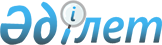 Жануарлар дүниесін қорғау жөніндегі мемлекеттік инспектордың актілері нысандарын, оларды толтыру және беру қағидасын бекіту туралы
					
			Күшін жойған
			
			
		
					Қазақстан Республикасы Ауыл шаруашылығы министрiнiң 2012 жылғы 15 қазандағы № 17-03/522 Бұйрығы. Қазақстан Республикасының Әділет министрлігінде 2012 жылы 8 қарашада № 8071 тіркелді. Күші жойылды - Қазақстан Республикасы Қоршаған орта және су ресурстары министрінің 2014 жылғы 22 сәуірдегі № 141-Ө бұйрығымен      Ескерту. Күші жойылды - ҚР Қоршаған орта және су ресурстары министрінің 22.04.2014 № 141-Ө бұйрығымен (алғаш ресми жарияланған күннен кейін он күнтізбелік күн ішінде қолданысқа енгізіледі).

      «Жануарлар дүниесін қорғау, өсімін молайту және пайдалану туралы» Қазақстан Республикасының 2004 жылғы 9 шілдедегі Заңының 9-бабының 1-тармағының 4) тармақшасына сәйкес БҰЙЫРАМЫН:



      1. Жануарлар дүниесін қорғау жөніндегі мемлекеттік инспектордың актілерінің мына нысандары бекітілсін:



      1) осы бұйрыққа 1-қосымшаға сәйкес нысан бойынша әкімшілік құқық бұзушылықтар туралы хаттама;



      2) осы бұйрыққа 2-қосымшаға сәйкес нысан бойынша тексеру актісі;



      3) осы бұйрыққа 3-қосымшаға сәйкес нысан бойынша Қазақстан Республикасының жануарлар дүниесін қорғау, өсімін молайту және пайдалану саласындағы заңнамасының талаптарын бұзушылықты жою туралы ұйғарым;



      4) осы бұйрыққа 4-қосымшаға сәйкес нысан бойынша жеке және заңды тұлғалардың шаруашылық қызметіне тыйым салу немесе тоқтата тұру туралы ұйғарым;



      5) осы бұйрыққа 5-қосымшаға сәйкес нысан бойынша Қазақстан Республикасының жануарлар дүниесін қорғау, өсімін молайту және пайдалану саласындағы заңнамасы бұзылған жағдайда кінәлі тұлғаларды әкімшілік жауаптылыққа тарту туралы қаулы;



      6) осы бұйрыққа 6-қосымшаға сәйкес нысан бойынша Қазақстан Республикасының жануарлар дүниесін қорғау, өсімін молайту және пайдалану саласындағы заңнамасын бұза отырып пайдаланылған атыс қаруын, тыйым салынған олжалау құралдарын және заңсыз олжаланған жануарлар дүниесі объектілері мен олардың өнімдерін сот шешімі шығарылғанға дейін уақытша сақтау үшін алып қою туралы қаулы;



      7) осы бұйрыққа 7-қосымшаға сәйкес нысан бойынша Жануарлар дүниесін қорғау жөніндегі мемлекеттік инспектордың актілерін толтыру және беру қағидасы.



      2. Қазақстан Республикасы Ауыл шаруашылығы министрлігінің Орман және аңшылық шаруашылығы комитеті заңнамада белгіленген тәртіппен:



      1) осы бұйрықтың Қазақстан Республикасының Әділет министрлігінде мемлекеттік тіркелуін;



      2) бұқаралық ақпарат құралдарында ресми жариялануын;



      3) Қазақстан Республикасы Ауыл шаруашылығы министрлігінің интернет-ресурсында орналастырылуын қамтамасыз етсін.



      3. Осы бұйрық ол алғаш ресми жарияланған күннен кейін он күнтізбелік күн ішінде қолданысқа енгізіледі.      Министр                                          А. Мамытбеков

Қазақстан Республикасы      

Ауыл шаруашылығы министрінің   

2012 жылғы 15 қазандағы     

№ 17-03/522 бұйрығына 1-қосымша Нысан 

№ _____ Әкімшілік құқық бұзушылық туралы хаттама Қазақстан Республикасы Ауыл шаруашылығы министрлігі_____________________________________________________________________

(жануарлар дүниесін қорғау, өсімін молайту және пайдалану саласындағы

уәкілетті орган ведомствосының немесе оның аумақтық бөлімшесінің атауы)20__ жылғы «___»__________ __________________________________________

                      (объектінің орналасқан жері (ауыл, кент, қала)



      1. Хаттаманы толтырған тұлғаның тегі, аты, әкесінің аты

(болса) лауазымы,____________________________________________________



      2. Әкімшілік құқық бұзушылық жасаған тұлға туралы мәліметтер:

_____________________________________________________________________

(жеке тұлғалар үшін: тегі, аты, әкесінің аты (болса), туған күні,

_____________________________________________________________________

тұрғылықты жері, құжат атауы мен деректемелері, жеке басын

_____________________________________________________________________

куәландыратын құжат, салық төлеушінің тіркеу нөмірі немесе жеке

_____________________________________________________________________

сәйкестендіру нөмірі, тұрғылықты жері бойынша тіркеу туралы мәлімет,

_____________________________________________________________________

жұмыс орны; заңды тұлғалар үшін: толық атауы, орналасқан жері, заңды 

_____________________________________________________________________

тұлға ретінде мемлекеттік тіркеу нөмірі мен күні, cалық төлеушінің

_____________________________________________________________________

тіркеу нөмірі немесе бизнес-сәйкестендіру нөмірі мен банк деректемелері)



      3. Әкімшілік құқық бұзушылықтың сипаты, орны және аяқталу уақыты

_____________________________________________________________________

_____________________________________________________________________



      4. Қаралып отырған іс бойынша өндіріс тілін анықтау ___________

_____________________________________________________________________

         (мемлекеттік, орыс немесе басқа да тілдер)



      5. Қазақстан Республикасының Әкімшілік құқық бұзушылық туралы

кодексінің______бабының (баптарының)_____тармағымен (тармақтарымен)

көзделген әкімшілік құқық бұзушылық жасалды.



      6. Куәгерлер (тегі, аты, әкесінің аты (болса), тұратын жері, телефоны)

_____________________________________________________________________

_____________________________________________________________________

      Куәгерлерге Қазақстан Республикасының Әкімшілік құқық бұзушылық

туралы кодексінің 594-бабында көзделген ондағы құқықтар мен міндеттер түсіндірілді.



      7. Әкімшілік құқық бұзушылық жасаған тұлғаның түсініктемесі____

_____________________________________________________________________

_____________________________________________________________________

      Құқық бұзушыларға Қазақстан Республикасының Әкімшілік құқық

бұзушылық туралы кодексінің 584-бабында көзделген олардың құқықтары мен міндеттері түсіндірілді.

      Хаттамамен таныстым ___________________________________________

                                      (құқық бұзушының қолы)

      Хаттама мазмұны бойынша түсініктеме мен ескеру ________________

      Хаттамамен келісемін, келіспеймін _____________________________

_____________________________________________________________________

     (егер келіспейтін болсаңыз, қол қоюдан бас тарту себебін айту)



      8. Оқиға болған жерді қарау туралы мәлімет  ___________________

_____________________________________________________________________

(фото, бейне-аудио жазбаларды қолдануын, жарықтануы, ауа райы жағдайын көрсету)



      9. Қозғалған іске қатысты тұлғадан алынған құқық бұзушылық

объектісі болып табылатын жануарлар дүниесінің объектілері (олардың

бөліктері мен дериваттары) мен өнімдерінің тізбесі __________________

_____________________________________________________________________



      10. Тұлғаны әкімшілік жауаптылыққа қайта тартуға арналған

Құқықтық статистика және арнайы есепке алу комитетіне сұрау салу ____

_____________________________________________________________________



      11. Іс бойынша шешім лауазымды тұлғамен қабылданатыны туралы 

_____________________________________________________________________

     (уәкілетті орган немесе оның аумақтық бөлімшенің толық атауы,

_____________________________________________________________________

      лауазымды тұлғаның тегі, аты, әкесінің аты (болса), қызметі)

мекенжайы бойынша ___________________________________________________

(күні, уақыты) __________________________________________ хабарланды.

      Қолдары:

Хаттама толтырған тұлға _____________________________________________

Әкімшілік құқық бұзушылықты жасаған тұлға ___________________________

Куәгерлер____________________________________________________________

Қолхат

Хаттама көшірмесін алдым ____________________________________________

                                    (құқық бұзушының қолы)20___ жылғы «___» ____________ 

Қазақстан Республикасы      

Ауыл шаруашылығы министрінің   

2012 жылғы 15 қазандағы     

№ 17-03/522 бұйрығына 2-қосымша Нысан 

№ _____ тексеру актісі Қазақстан Республикасы Ауыл шаруашылығы министрлігі

__________________________________________________________

(жануарлар дүниесін қорғау, өсімін молайту және пайдалану

саласындағы уәкілетті орган ведомствосының немесе оның

аумақтық бөлімшесінің атауы)20 __ жылғы «__» ___________ ________________________________________

                 (объектінің орналасқан жері (ауыл, елді мекен, қала)      Мен, __________________________________________________________

                        (тексеруші субъектінің атауы)

_____________________________________________________________________

қатысты, жануарлар дүниесін қорғау, өсімін молайту және пайдалану

саласындағы заңнаманы сақтай отырып, ________________________________

(тексеруші субъектінің не басшының тегі, аты, болса - әкесінің аты)

негізінде тексеру өткіздім.

тел: _____________________________ факс: ____________________________

______________________________________________________ болған тексеру

(тексеретін субъект өкілінің лауазымы, тегі, аты, болса - әкесінің аты)

_____________________________________________________________________

              (лауазымы, тегі, аты, болса әкесінің аты)

қатысуымен өткізілді.

Тексеру жүргізілді: _________________________________________________

                       (тексеру өткізу кезеңі және күні, орны)

      Тексеру кезінде мыналар анықталды:

_____________________________________________________________________

_____________________________________________________________________

_____________________________________________________________________

      Актімен таныстым: _____________________________________________

                 (тегі, аты-жөні, тексеру өткізген субъектінің қолы)

_____________________________________________________________________

       (таныстыру парағынан бас тартқан жағдайда себебін көрсету)

Қолдары:

Актіні жасаған лауазымды тұлға ______________________________________

Тексеріліп отырған субъектінің уәкілетті өкілі ______________________

2 данадан _____ парақта жасалды.

бірінші дана ________________________________________________________

екінші дана _________________________________________________________

Актімен таныстым және бір данасын алдым:

_____________________________________________________________________

(тексеруші субъектінің не оның өкілінің қолы, тегі, аты және болса - әкесінің аты)

Қазақстан Республикасы      

Ауыл шаруашылығы министрінің   

2012 жылғы 15 қазандағы     

№ 17-03/522 бұйрығына 3-қосымша Нысан 

№ ____

Қазақстан Республикасының жануарлар дүниесін қорғау, өсімін

молайту және пайдалану саласындағы заңнамасының талаптарын

бұзушылықты жою туралы

ұйғарым Қазақстан Республикасы Ауыл шаруашылығы министрлігі

_____________________________________________________________________

(жануарлар дүниесін қорғау, өсімін молайту және пайдалану саласындағы

уәкілетті орган ведомствосының немесе оның аумақтық бөлімшесінің атауы)20 __ жылғы «__» ____________________________________________________

                (объектінің орналасқан жері (ауыл, елді мекен, қала)

      Жануарлар дүниесін қорғау жөніндегі мемлекеттік инспектор (лар) мен:

_____________________________________________________________________

                  (тегі, аты, болса - әкесінің аты)

_____________________________________________________________________

      (тексеру өткізу ненің негізінде болғанын көрсету)

      негізінде «Қазақстан Республикасындағы Мемлекеттік бақылау мен

қадағалау туралы» Қазақстан Республикасы Заңының 16-бабы мен

«Жануарлар дүниесін қорғау, өсімін молайту және пайдалану туралы»

Қазақстан Республикасы Заңының 53-бабының 1-тармағының 2) тармақшасына сәйкес:

_____________________________________________________________________

(тексеріліп отырған субъектінің толық атауы немесе тегі, аты, болса -

_____________________________________________________________________

әкесінің аты, лауазымы, өтінім берушінің жұмыс орны, тексеріліп

отырған субъектінің орналасқан жері, телефоны, факсы)

      Қазақстан Республикасының жануарлар дүниесін қорғау, өсімін

молайту және пайдалану саласындағы заңнамасының талаптарын сақтауға тексеру өткізілді.

Тексеру __________________________________________________ қатысуымен

            (лауазымы, тегі, аты, болса - әкесінің аты)

_____________________________________________ басшысы болып табылатын

(лауазымы, тегі, аты, болса - әкесінің аты)

қатысуымен___________________________________________________________

__________________________________________________________ өткізілді.

(тексеріліп отырған субъекті өкілінің лауазымы, тегі, аты, болса - әкесінің аты)

      Қазақстан Республикасының жануарлар дүниесін қорғау, өсімін

молайту және пайдалану саласындағы заңнамасының сақтауды тексеру

кезінде мыналар анықталды: __________________________________________

_____________________________________________________________________

_____________________________________________________________________

      Жануарлар дүниесін қорғау, өсімін молайту және пайдалану

туралы» Қазақстан Республикасы Заңының 53-бабының 1-тармағының

2) тармақшасын басшылыққа ала отырып, Ұйғарамын:      Ұйғарымның орындалуы туралы ақпарат атқару мерзімінен кейін 7

күнтізбелік күннен кешіктірілмей ____________________________________

Қазақстан Республикасының Ауыл шаруашылығы министрлігіне мына

мекенжай бойынша:____________________________________________________

_________________________________________________________ жіберілсін.

      Жануарлар дүниесі бойынша мемлекеттік инспектор _______________

_____________________________________________________________________

      (қолы, тегі, аты, болса - әкесінің аты)

      Қатысушылар ____________  _____________________________________

                        (қолы)     (тегі, аты, болса - әкесінің аты)

___ данада басылып шықты, қосымшасы ___ парақта.

Ескертпемен таныстым және бір данасын алдым 20__жылғы « » ___________

_____________________________________________________________________

(тексеруші субъектінің не оның өкілінің қолы, тегі, аты-жөні, болса - әкесінің аты)

Қазақстан Республикасы      

Ауыл шаруашылығы министрінің   

2012 жылғы 15 қазандағы     

№ 17-03/522 бұйрығына 4-қосымша Нысан 

№ _____

жеке және заңды тұлғалардың шаруашылық қызметіне

тыйым салу немесе тоқтата тұру туралы

ұйғарым20 ___ жылғы «___» __________ _______________________________________

                (объектінің орналасқан жері (ауыл, елді мекен, қала) Қазақстан Республикасы Ауыл шаруашылығы министрлігі_____________________________________________________________________

(жануарлар дүниесін қорғау, өсімін молайту және пайдалану саласындағы

уәкілетті орган ведомствосының немесе оның аумақтық бөлімшесінің атауы)

      Қызметіне тыйым салынатын/тоқтата тұратын тұлға туралы мәліметтер:

      Жеке не заңды тұлға (керектісін сызыңыз)

_____________________________________________________________________

                  (тегі, аты, болса әкесінің аты)

_____________________________________________________________________

(жеке тұлғалар үшін: атауы және құжаттардың деректемелері, жеке басын

_____________________________________________________________________

куәландыратын құжат, салық төлеушінің тіркеу нөмірі немесе жеке

_____________________________________________________________________

сәйкестендіру нөмірі, жұмыс орны, тұрғылықты жері бойынша тіркеу

_____________________________________________________________________

туралы мәлімет, заңды тұлғалар үшін: заңды тұлға ретінде мемлекеттік 

_____________________________________________________________________

тіркеу нөмірі, салық төлеушінің тіркеу нөмірі немесе

бизнес-сәйкестендіру нөмірі және банк деректемелері)

_____________________________________________________________________

                       (істі қарау бойынша өндіріс тілі)

      Мен, лауазымды тұлға __________________________________________

                     (жануарлар дүниесін қорғау, өсімін молайту және

_____________________________________________________________________

пайдалану саласындағы уәкілетті орган ведомствосы немесе оның аумақтық бөлімшесі)

      жануарлар дүниесін қорғау, өсімін молайту және пайдалану

саласындағы мемлекеттік бақылауды жүзеге асыру кезінде мыналарды анықтадым:

_____________________________________________________________________

(жануарлар дүниесін қорғау, өсімін молайту және пайдалану саласындағы

_____________________________________________________________________

нормативтік құқықтық актілердің баптары, тармақтарының талаптарының бұзылғанын көрсету)

      «Жануарлар дүниесін қорғау, өсімін молайту және пайдалану

туралы» Қазақстан Республикасы Заңының 53-бабының 1-тармағының

2) тармақшасының және Қазақстан Республикасының Әкімшілік құқық

бұзушылық туралы кодексінің ___ бабының ___ тармағының негізінде, Ұйғарамын:      20__жылғы «___»__________бастап _______________________________

                                   (тоқтатылған қызмет түрін көрсету)

_____________________________________________________________________

_____________________________________________________________________

_____________________________________________________________ бабының

(баптарының)___ тармағының (тармақтарының) талаптарын бұзуды

тоқтатқанға дейін немесе сот шешіміне дейін тоқтату/тыйым салу (керектісін сызыңыз)

Осы ұйғарымды орындауға жауаптылық

__________________________________________________________ жүктеледі.

      (лауазымы, тегі, аты, болса әкесінің аты)      Осы ұйғарымның «Жануарлар дүниесін қорғау, өсімін молайту және

пайдалану туралы» Қазақстан Республикасы Заңының 53-бабының 2-тармағының негізінде міндетті күші бар.М.О. Лауазымды тұлға ________________________________________________

                  (уәкілетті органның немесе оның аумақтық бөлімшесі

_____________________________________________________________________

      ведомствосының атауы, тегі, аты, болса әкесінің аты)

___ данада басылып шықты, қосымшасы ___ парақта.

Ескертпемен таныстым және бір данасын алдым 20__ жылғы «__» _________

_____________________________________________________________________

            (қолы, тегі, аты, болса әкесінің аты)20 __ жылғы «___» _________________

Қазақстан Республикасы      

Ауыл шаруашылығы министрінің   

2012 жылғы 15 қазандағы     

№ 17-03/522 бұйрығына 5-қосымша Нысан     

№ _____

Қазақстан Республикасының жануарлар дүниесін қорғау, өсімін молайту

және пайдалану саласындағы заңнамасы бұзылған жағдайда кінәлі 

тұлғаларды әкімшілік жауаптылыққа тарту туралы

қаулы 20 __ жылғы «__» _________    _____________________________________

                 (объектінің орналасқан жері (ауыл, елді мекен, қала) Қазақстан Республикасы Ауыл шаруашылығы министрлігі_____________________________________________________________________

(жануарлар дүниесін қорғау, өсімін молайту және пайдалану саласындағы

уәкілетті орган ведомствосының немесе оның аумақтық бөлімшесінің атауы)Мен, лауазымды тұлға ________________________________________________

                  (уәкілетті органның немесе оның аумақтық бөлімшесі

_____________________________________________________________________

          ведомствосының атауы, тегі, аты, болса әкесінің аты)

_____________________________________________________________________

       (жұмыс берушінің тегі, аты, болса әкесінің аты, азаматтығы,

_____________________________________________________________________

   туған жері мен күні, тұрғылықты жері, жұмыс орны, деректемелері)қатысты көзделген әкімшілік құқық бұзушылық туралы істі қарап,

_____________________________________________________________________

          (Қазақстан Республикасының Әкімшілік құқық бұзушылық

_____________________________________________________________________

                     туралы кодексінің баптарын көрсету)мыналарды анықтадым: ________________________________________________

_____________________________________________________________________

_____________________________________________________________________Қазақстан Республикасының Әкімшілік құқық бұзушылық туралы кодексінің

21-бабына сәйкес өндіріс тілін ______________________белгілеймін.Осы айтылғандардың негізінде, Қазақстан Республикасының Әкімшілік

құқық бұзушылық туралы кодексінің___бабын басшылыққа ала отырып,

мемлекеттік инспектор  ____________________________________________ Қаулы етті: Қазақстан Республикасының Әкімшілік құқық бұзушылық туралы кодексінің

_____ бабы бойынша ________________________________________________

(әкімшілік жауапкершілікке тартылушының тегі, аты, болса әкесінің аты)АЕК мөлшерінде_________________________________ сомада қайтарсын.

                    (сомасын жазып көрсету)      Айыппұл Қазақстан Республикасының Қаржы министрлігі Қазынашылық

комитетінің банкіндегі №___ бюжеттік есепшотына заң күшіне енген

күннен бастап___күннен кешіктірілмей енгізілуі, айыппұл төлеу туралы

түбіртек,_________Салық комитеті,____МФО___КБЕ_____СТН___коды айыппұл

салынған, жануарлар дүниесін қорғау жөніндегі мемлекеттік инспекторға ұсынылуы тиіс.Қазақстан Республикасының Әкімшілік құқық бұзушылық туралы кодекстің

650-бабына сәйкес қаралған істің нәтижелері бойынша қабылданған шешім

түрі көрсетілсін, сондай-ақ

___________________________________________________________________

(жеке тұлғада болып, алынып қойған заттар мен құжаттар туралы мәселелердің шешімі)

____________________________________________________________________

(заңды тұлғаның меншігінен алынып қойған құжаттар мен мүліктер туралы шешімдер)      осы қаулыға Қазақстан Республикасының Әкімшілік құқық бұзушылық

туралы кодекстің 655, 657-баптарына сәйкес қаулы көшірмесі берілген

күннен бастап 10 (күнтізбелік) күн ішінде, ал істі қарауға қатыспаған

тұлғаларға, оны алған күннен бастап, сол мерзімде шағым жасалуы мүмкін.Лауазымды тұлға: ____________________________________________________

                  (уәкілетті органның немесе оның аумақтық бөлімше

_____________________________________________________________________

        ведомствосының атауы, тегі, аты, болса әкесінің аты)20 ___ жылғы «___» __________М.О.Жауапкершілікке тартылған тұлға 

қаулының бір данасын алды, 

құқықтарымен және міндеттерімен

танысты ______________________________________

             (тегі, аты-жөні, қолы)20 ___ ж. «___» ______________

Қазақстан Республикасы      

Ауыл шаруашылығы министрінің   

2012 жылғы 15 қазандағы     

№ 17-03/522 бұйрығына 6-қосымша Нысан    

№ _____ 

Қазақстан Республикасының жануарлар дүниесін қорғау, өсімін молайту

және пайдалану саласындағы заңнамасын бұза отырып пайдаланылған атыс

қаруын, тыйым салынған олжалау құралдарын және заңсыз олжаланған

жануарлар дүниесі объектілері мен олардың өнімдерін сот шешімі

шығарылғанға дейін уақытша сақтау үшін алып қою туралы

қаулы20 __ жылғы «__» ________   _________________________________________

                      (орналасқан мекен жайы (ауыл, елді мекен, қала) Қазақстан Республикасы Ауыл шаруашылығы министрлігі_____________________________________________________________________

(жануарлар дүниесін қорғау, өсімін молайту және пайдалану саласындағы

уәкілетті орган ведомствосының немесе оның аумақтық бөлімшесінің атауы)20 __ жылғы «__» _________   ________________________________________

                                      (қаулы қабылданған жері)Мен, лауазымды тұлға _______________________________________________

                (уәкілетті орган ведомствосының немесе оның аумақтық 

_____________________________________________________________________

          бөлімшесінің атауы, тегі, аты, болса - әкесінің аты)

_____________________________________________________________________

      (жұмыс берушінің тегі, аты, болса - әкесінің аты, азаматтығы,

_____________________________________________________________________

   туған жері мен күні, тұрғылықты жері, жұмыс орны, деректемелері)қатысты көзделген әкімшілік құқық бұзушылық туралы 20__жылғы «__»

_____ №___хаттама негізінде қозғалған іс пен ұсынылған материалдарды

қарап, _____________________________________________________________

(Қазақстан Республикасының Әкімшілік құқық бұзушылық туралы кодексінің баптарын көрсету)

_____________________________________________________________________мыналарды анықтадым:

_____________________________________________________________________

(жануарлар дүниесін қорғау, өсімін молайту және пайдалану саласындағы

_____________________________________________________________________

Қазақстан Республикасы заңнамасын бұза отырып пайдаланылған атыс қаруын,

_____________________________________________________________________

  тыйым салынған олжалау құралдарын және заңсыз олжаланған жануарлар

_____________________________________________________________________

    дүниесі объектілері мен олардың өнімдерін алып қою міндеттері)Қазақстан Республикасының Әкімшілік құқық бұзушылық туралы кодексінің

21-бабына сәйкес өндіріс тілін _______________________ белгілеймін. Осы айтылғандардың негізінде, Қазақстан Республикасының Әкімшілік

құқық бұзушылық туралы кодексінің ____бабын басшылыққа ала отырып,

мемлекеттік инспектор ______________________________________________

          (жануарлар дүниесін қорғау, өсімін молайту және пайдалану 

_____________________________________________________________________

саласындағы уәкілетті орган ведомствосының немесе оның аумақтық бөлімшесінің атауы)Қаулы етті:

_____________________________________________________________________

(Жануарлар дүниесін қорғау, өсімін молайту және пайдалану саласындағы

_____________________________________________________________________

Қазақстан Республикасы заңнамасын бұза отырып пайдаланылған жануарлар

_____________________________________________________________________

дүниесінің объектілері мен олардың өнімдерін заңсыз аулау мен тыйым

_____________________________________________________________________

салынған құралдар, алып тасталған дәрімен атылатын қару-жарақтардың маркасы, нөмірі, түрі)алып тастасын.      Осы қаулыға Қазақстан Республикасының Әкімшілік құқық бұзушылық

туралы кодекстің 655, 657-баптарына сәйкес қаулы көшірмесі берілген

күннен бастап 10 (күнтізбелік) күн ішінде, ал істі қарауға қатыспаған

тұлғаларға, оны алған күннен бастап, сол мерзімде шағым жасалуы мүмкін. Лауазымды тұлға: __________________________________________________

      (уәкілетті орган ведомствосы немесе оның аумақтық бөлімшесінің

_____________________________________________________________________

                 атауы, тегі, аты, болса әкесінің аты)20 ___ жылғы «___» __________. М.О.Жауаптылыққа тартылған тұлға 

қаулының бір данасын алды, 

құқықтарымен және міндеттерімен

танысты _______________________________________

              (тегі, аты-жөні, қолы)20 ___ ж. «___» ______________.

Қазақстан Республикасы   

Ауыл шаруашылығы министрінің

2012 жылғы 15 қазандағы 

№ 17-03/522 бұйрығына  

7-қосымша         

Жануарлар дүниесін қорғау жөніндегі мемлекеттік инспектордың

актілерін толтыру және беру қағидасы 

1. Жалпы ережелер

      1. Осы Жануарлар дүниесін қорғау жөніндегі мемлекеттік инспектордың актілерін толтыру және беру қағидасы (бұдан әрі – Қағида) Қазақстан Республикасының 2004 жылғы 9 шілдедегі «Жануарлар дүниесін қорғау, өсімін молайту және пайдалану туралы» Заңының (бұдан әрі – Заң) 9-бабының 1-тармағының 4) тармақшасына сәйкес әзірленді және оларды толтыру және беру тәртібін айқындайды.



      2. Жануарлар дүниесін қорғау, өсімін молайту және пайдалану саласындағы уәкілетті мемлекеттік органның (бұдан әрі – уәкілетті орган), жануарлар дүниесін қорғау, өсімін молайту және пайдалану саласында мемлекеттік бақылау мен қадағалауды жүзеге асыратын аумақтық бөлімшелердің жануарлар дүниесін қорғау жөніндегі мемлекеттік инспекторларының Қазақстан Республикасының жануарлар дүниесін қорғау, өсімін молайту және пайдалану саласындағы заңнамасы талаптарының бұзушылықтарына байланысты мемлекеттік бақылау мен қадағалау нәтижелері бойынша құқықтық ықпал ету шараларын қолдану мақсатында мынадай актілер шығарылады:



      1) әкімшілік құқық бұзушылықтар туралы хаттама;



      2) тексеру актісі (бұдан әрі – акт);



      3) ұйғарым:



      Қазақстан Республикасының жануарлар дүниесін қорғау, өсімін молайту және пайдалану саласындағы заңнамасының талаптарын бұзушылықты жою туралы;



      жеке және заңды тұлғалардың шаруашылық қызметіне тыйым салу немесе тоқтата тұру туралы;



      4) қаулы:



      Қазақстан Республикасының жануарлар дүниесін қорғау, өсімін молайту және пайдалану саласындағы заңнамасы бұзылған жағдайда кінәлі тұлғаларды әкімшілік жауаптылыққа тарту туралы;



      Қазақстан Республикасының жануарлар дүниесін қорғау, өсімін молайту және пайдалану саласындағы заңнамасын бұза отырып пайдаланылған атыс қаруын, тыйым салынған олжалау құралдарын және заңсыз олжаланған жануарлар дүниесі объектілері мен олардың өнімдерін сот шешімі шығарылғанға дейін уақытша сақтау үшін алып қою туралы. 

2. Жануарлар дүниесін қорғау жөніндегі мемлекеттік инспектордың

актілерін толтыру және беру тәртібі

      3. Әкімшілік құқық бұзушылық фактісі анықталғаннан (айқындалғаннан) кейін жануарлар дүниесін қорғау жөніндегі мемлекеттік инспектор Қазақстан Республикасының Әкімшілік құқық бұзушылық туралы кодексі белгілеген тәртіппен әкімшілік құқық бұзушылық туралы хаттама ресімдейді.



      4. Әкімшілік құқық бұзушылық туралы хаттамада алынатын жануарлар түрлері және (немесе) оларды бөліктері мен дериваттары туралы мәліметтер көрсетіледі.

      Алынатын жануарлар және (немесе) олардың бөліктері мен дериваттары әкімшілік құқық бұзушылық туралы іс қозғалған тұлғада қалдырылатын жағдайда хаттамада қалдыру себептері көрсетіліп тиісті жазба жасалады. 



      Заңсыз олжаланған өнімде Қазақстан Республикасы Үкіметінің 2006 жылғы 31 қазандағы № 1034 қаулысымен бекітілген сирек кездесетін және құрып кету қаупі төнген жануарлар түрлерінің тізбесінде бар жануарлар болған жағдайда түр құрамы мен саны (көлемі) көрсетіліп тиісті жазба жасалады. 



      5. Әкімшілік құқық бұзушылық туралы хаттама толтырылған жеке тұлғаға, заңды тұлғаның заңды өкіліне әкімшілік құқық бұзушылық туралы хаттаманың көшірмесі ол толтырылғаннан кейін қол қойғызылып дереу тапсырылады.



      6. Тексеру нәтижелері бойынша жануарлар дүниесін қорғау жөніндегі мемлекеттік инспектор екі данада акт толтырады. Актінің бір данасы тексерілетін субъектіге беріледі, ал басқасы жануарлар дүниесін қорғау жөніндегі мемлекеттік инспекторда болады. Тәртіп бұзушылық болмаған жағдайда актіде тиісті жазба жасалады. 



      Актіде «Қазақстан Республикасындағы мемлекеттік бақылау мен қадағалау туралы» Қазақстан Республикасының 2011 жылғы 6 қаңтардағы Заңының 24-бабында келтірілген мәліметтер көрсетіледі. 



      Уәкілетті орган ведомствосының жануарлар дүниесін қорғау жөніндегі мемлекеттік инспекторлары берілген актілердің есебін жүргізеді, жоғары тұрған органның алдында бір ай мерзімде есеп береді. 



      7. Мемлекеттік бақылау мен қадағалау нәтижелері бойынша Қазақстан Республикасының жануарлар дүниесін қорғау саласындағы заңнамасы талаптарының анықталған бұзушылықтарына байланысты құқықтық ықпал ету шараларын қолдану мақсатында жануарлар дүниесін қорғау жөніндегі мемлекеттік инспекторлар Заңға сәйкес ұйғарым шығарады.



      8. Қазақстан Республикасының жануарлар дүниесін қорғау, өсімін молайту және пайдалану саласындағы заңнамасының талаптарын бұзушылықты жою туралы ұйғарым үш данада толтырылады.



      9. Әкімшілік құқық бұзушылық туралы істі қарау нәтижелері бойынша тиісті қаулы шығарылады.

      Қаулы үш данада толтырылады.



      10. Әкімшілік құқық бұзушылық туралы іс бойынша акт енгізген жануарлар дүниесін қорғау жөніндегі мемлекеттік инспектор шағымданудың және шешімдерді орындаудың қолданыстағы мерзімдерін ескере отырып әкімшілік құқық бұзушылық туралы істердің әртүрлі сатыда өтуіне мониторинг жүргізеді. 



      11. Жануарлар дүниесін қорғау жөніндегі мемлекеттік инспектордың әрекетіне (әрекетсіздігіне) жоғары тұрған органдарға және (немесе) сотқа шағым жасалуы мүмкін.
					© 2012. Қазақстан Республикасы Әділет министрлігінің «Қазақстан Республикасының Заңнама және құқықтық ақпарат институты» ШЖҚ РМК
				№Ұйғарымның мазмұныОрындау мерзіміНегіздеме1234